校园一卡通使用翼支付充值操作方法1.翼支付客户端下载，注册。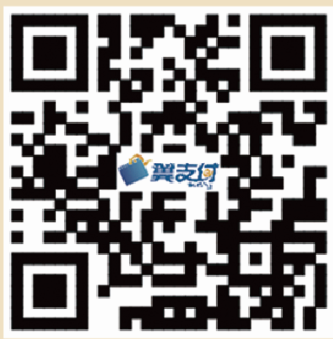 2.登录翼支付，首页点击“更多”，在“全部应用”选择“校园卡”，点击“添加新卡充值”3.选择相应的“城市”和“学校”，输入“学号”和“姓名”，点击“下一步”至充值界面，输入“充值金额”，点击“立即充值”，然后“确认付款”4.输入翼支付支付密码，即可完成充值，充值后需要到校内的补助机上进行数据同步至校园一卡通内。学校补助机分布地点：创业街智慧互联、行政楼圈存机旁白色机器、南区第一食堂圈存机旁白色机器。